Расписание на 16 апреля.№ПредметКлассная работаДомашняя работаКомментарийПриложенияСрок сдачи1.Русский язык1.Минутка чистописания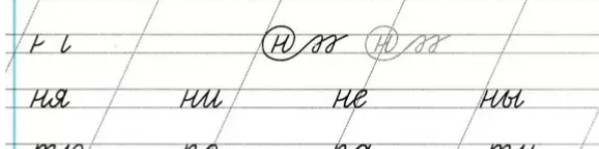 2.Словарный диктант.Из слов сбежали гласные. Догадайтесь какие и запишите эти слова.лфвт, джрнй, крндш, клсс, пнл, рснк, ттрд.3.Рассмотреть правило в таблице на стр.56 (обратить внимание на окончания каждого рода и падежа).Упр.95 стр.57 выполнить по таблице, образец на стр.56 и обязательно выделить окончания.Упр.94стр.55Мне отправить фото классной работы по русскому языку.16.042.МатематикаСтр.48 рассмотреть в рамке новую тему.№3 стр.48№5 стр.49 №2 стр.5016.043.ЛитератураСтр. 95-96 прочитать выразительноОтправить видео выразительного чтения одного стихотворения16.044.Окружающий мир1.Посмотреть видео2.Стр.48-51 прочитатьОтветить письменно в тетради на вопросы: Проверим себя. Стр.51Мне прислать фото.Приложение 1 16.045.Изо1.Посмотреть презентациюВ презентации всё прописано.Отправить задание мне или учителю.Приложение 216.04